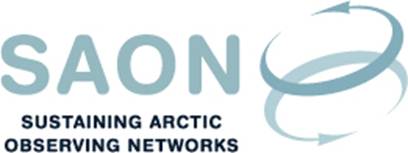 Meeting of Committee on Observations and Networks (CON)22nd November 2016 15-16 CET / 9-10 AM EST 
Telephone conference
Draft agenda1.          Welcome to the call2.          Terms of Reference - Review3.          Other, includingArctic Data Committee: GEO XIII and GEOCRISAON Board Arctic Science MinisterialArctic Observing FrameworkEU-Polarnet deliverables:	Inventory of existing monitoring and modelling programmes (August 2016)Strategic analysis of the different monitoring and modelling programmes and related infrastructures, (October 2017) Roadmap for optimisation of monitoring and modelling programmes (February 2018) 